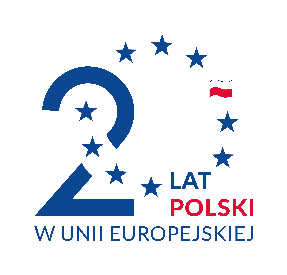 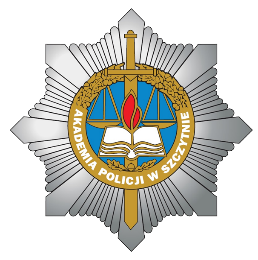 Szczytno, 14 czerwca 2024 r.L.dz.: ZZP – 487/2024 	PYTANIA, WYJAŚNIENIA TREŚCI SWZ 01/SIR/24Dotyczy: postępowania nr 01/SIR/24 na kompleksową dostawę gazu ziemnego wysokometanowego  (grupa E) do budynków należących do Akademii Policji w SzczytnieZamawiający informuje, że w terminie określonym zgodnie z art. 284 ust. 2 w związku z art. 284 ust. 1 ustawy z 11 września 2019 r. – Prawo zamówień publicznych (tekst jednolity Dz.U. z 2023 r,  poz. 1605 z późn. zm.), dalej ustawa Pzp, Wykonawca zwrócił się do Zamawiającego z wnioskiem o wyjaśnienie treści Specyfikacji Warunków Zamówienia (dalej SWZ).W związku z powyższym, na podstawie art. 284 ust. 1, ust. 2, ust. 6 ustawy z dnia 11 września 2019 r.  Prawo zamówień publicznych, Zamawiający przekazuje treść pytań wraz z wyjaśnieniami  do Specyfikacji Warunków Zamówienia.PYTANIA I ODPOWIEDZI:1. Wykonawca prosi o wskazanie wartości procentowej dla wolumenu podlegającego ochronie. W przypadku, kiedy dany punkt poboru podlega częściowo ochronie taryfowej, konieczna jest modyfikacja formularza cenowego w taki sposób, aby Wykonawca mógł przedstawić odrębne stawki za paliwo gazowe dla wolumenu podlegającego ochronie oraz pozostałego, wyłączonego spod ochrony. Odpowiedź: bez zmian.2. Wykonawca prosi o sporządzenie oraz udostępnienie oświadczeń dot. ochrony taryfowej. Wykonawca wyjaśnia, że skany oświadczeń pozwolą na prawidłowe skalkulowanie wartości oferty, wykluczając ewentualne ryzyko poniesienia straty wynikającej z rozbieżności, jakie mogą wystąpić pomiędzy danymi do umowy a danymi udostępnionymi na etapie postępowania przetargowego.Odpowiedź:  Oświadczenie zostanie przekazane elektronicznie wraz z odpowiedziami. Zamawiający zamieszcza na stronie prowadzonego postępowania „Oświadczenie odbiorcy paliw gazowych” jako nowy plik – załącznik nr 7 do SWZ.3. Czy Zamawiający jest świadomy, że dane przedstawione w postępowaniu przetargowym odnośnie ochrony taryfowej powinny być tożsame w 100 % z danymi przedstawionymi w oświadczeniach o ochronie taryfowej składanych przez Zamawiającego podczas zawierania umów? Wykonawca wskazuje, że oparciu o dane wskazane przez Zamawiającego, a dotyczące ochrony taryfowej Wykonawca dokonuje kalkulacji ceny w oparciu o TGE, a każda zmiana tych danych wiąże się z negatywnymi skutkami finansowymi dla Wykonawcy. W związku z powyższym Zamawiający ma obowiązek określić ilość paliwa gazowego zgodnie z treścią art. 62 bb ustawy w prawo energetyczne pod rygorem odpowiedzialności karnej . Ponadto zgodnie z cytowanym przepisem „Osoba działająca w imieniu i na rzecz odbiorcy, o którym mowa w ust. 1, która w oświadczeniu, o którym mowa w ust. 1, określi szacowaną część paliwa gazowego, która będzie zużywana na potrzeby, o których mowa w ust. 1 pkt 2 lit. b, w sposób rażąco sprzeczny z ust. 2, ponosi na zasadzie winy odpowiedzialność wobec sprzedawcy paliw gazowych do kwoty stanowiącej iloczyn różnicy w cenie paliwa gazowego zawartej w cenniku sprzedawcy paliw gazowych a ceną w taryfie tego sprzedawcy oraz ilością paliwa gazowego zużytego na potrzeby, o których mowa w ust. 1 pkt 2 lit. b. W przypadku gdy w dokumentacji przetargowej Zamawiający określił, że 100% wolumenu podlega ochronie taryfowej, natomiast w oświadczeniach o ochronie taryfowej składanych przez Zamawiającego podczas zawierania umów, Zamawiający zmienił wartości % wolumenu, wykazując również wolumen niepodlegający ochronie dla którego nie może być stosowana do rozliczeń cena paliwa gazowego oraz opłaty abonamentowej wynikająca z Taryfy Wykonawcy zatwierdzonej przez Prezesa URE, czy w takim Zamawiający wyraża zgodę, aby paliwo gazowe nie objęte ochroną taryfową było rozliczane wg obowiązującego Cennika Sprzedawcy na dzień dostawy paliwa gazowego? Odpowiedź:  bez zmian.4. Na podstawie art. 3 ust. 1 ustawy z dnia 15.12.2022 o szczególnej ochronie niektórych odbiorców paliwa gazowych w roku 2023 oraz w roku 2024 w związku z sytuacja na rynku gazu „W okresie od dnia 1 stycznia 2023 r. do dnia 30 czerwca 2024 r. podmiot uprawniony stosuje w rozliczeniach z odbiorcami paliw gazowych, o których mowa w art. 62b ust. 1 pkt 2 ustawy - Prawo energetyczne, zwanymi dalej ,,odbiorcami uprawnionymi'', cenę wynoszącą 200,17 zł/MWh, zwaną dalej, ceną maksymalną paliw gazowych”. W związku z powyższym w przypadku przedstawienia cen za paliwo gazowe oraz opłat abonamentowych w ofercie, aktualnych na dzień złożenia oferty dla podmiotów podlegających ochronie wynikających z ww. ustawy, gdzie przedstawiona jest cena maksymalna czy w przypadku nie przedłużenia ceny wynikającej z ww. ustawy lub w przypadku zakończenia ustawowego okresu ochronnego wynikającego z cytowanej ustawy Zamawiający wyraża zgodę na rozliczenie ceny paliwa gazowego oraz opłaty abonamentowej od 01.08.2024 r. na podstawie Taryfy Wykonawcy zatwierdzonej przez Prezesa URE? Czy Zamawiający wyraża zgodę na zmianę ceny paliwa gazowego (wzrost lub spadek) w przypadku zmiany Taryfy Wykonawcy zatwierdzonej przez Prezesa URE?Odpowiedź:  w przypadku zmian wzrostu lub spadku Zamawiający wyraża zgodę na zmianę ceny.5. Na podstawie art. 3 ust. 7a ustawy z dnia 15.12.2022 o szczególnej ochronie niektórych odbiorców paliwa gazowych w roku 2023 oraz w roku 2024 w związku z sytuacja na rynku gazu „Podmiot uprawniony wykonujący działalność gospodarczą w zakresie dystrybucji paliw gazowych na potrzeby odbiorców uprawnionych, posiadający zatwierdzoną i obowiązującą taryfę dla paliw gazowych, w taryfie przeznaczonej do stosowania w 2024 r. lub jego części uwzględnia do stosowania w rozliczeniach usług dystrybucji paliw gazowych świadczonych w okresie od dnia 1 stycznia 2024 r. do dnia 30 czerwca 2024 r. dla odbiorców uprawnionych, również stawki opłat za świadczenie usług dystrybucji uwzględnione w ostatniej taryfie dla usług dystrybucji paliw gazowych stosowanej w 2022 r”. W związku z powyższym dla podmiotów podlegających ochronie taryfowej w okresie od 1.01.2024 do 30.06.2024 roku będą stosowane stawki opłat dystrybucyjnych wynikające z taryfy OSD nr 10, natomiast od dnia 01.07.2024 roku będą stosowane stawki opłat dystrybucyjnych wynikające z aktualnie obowiązującej taryfie OSD. Wobec powyższego czy zamawiający po zakończeniu ustawowego okresu ochronnego wynikającego z cytowanej ustawy wyraża zgodę na rozliczenie stawek opłat dystrybucyjnych na podstawie aktualnie obowiązującej taryfy OSD Odpowiedź:  bez zmian.6. Czy Zamawiający będzie sam kontrolował wartość umowy? Czy w przypadku jej przekroczenia, Zamawiający zapłaci za rzeczywiste zużycie paliwa gazowego? Odpowiedź:  będzie sam kontrolował wartość umowy i zapłaci za rzeczywiste zużycie paliwa gazowego.7. Czy Zamawiający wyraża zgodę na zawarcie umowy w formie elektronicznej z zastosowaniem kwalifikowanego podpisu elektronicznego? Odpowiedź:  Nie.8. Czy Zamawiający wyraża zgodę na otrzymywanie faktur wstępnych w grupie taryfowej W-5.1 i W-6.1 na podstawie prognozowanego zużycia paliwa gazowego oraz fakturę rozliczeniową za pobrane paliwo gazowe wystawioną na koniec okresu rozliczeniowego, której kwota zostanie pomniejszona o kwotę wynikającą w faktur wstępnych? Odpowiedź:  Zamawiający nie wyraża zgody.9. Dotyczy § 2 ust. 3 Załącznika nr 5 (PPU): Wykonawca wnioskuje o modyfikacje zapisu na poniższą treść: „Jeżeli okres trwania niniejszej umowy jest dłuższy niż okres ważności dokumentu opisanego w ust. 2 i 4, to Wykonawca zobligowany jest niezwłocznie przedłożyć Zamawiającemu aktualne dokumenty.” Odpowiedź:  bez zmian.10. Wykonawca wnioskuje o wykreślenie zapisu § 2 ust. 9 pkt. 1 Załącznika Nr 5 (PPU) z uwagi na fakt, iż zgłoszenia i reklamacje dotyczące dostarczania paliwa gazowego należy zgłaszać bezpośrednio do OSD (numer alarmowy OSD lub nr ogólny). Odpowiedź:  bez zmian.11. Dotyczy § 6 ust. 1 Załącznika nr 5 (PPU): Wykonawca wnosi o zmianę terminu płatności faktury rozliczeniowej, tak aby wynosił 30 dni od daty wystawienia faktury przez Wykonawcę. Odpowiedź:  bez zmian. Zamawiający nie chce ponosić odpowiedzialności za długoterminowe doręczenie faktury.12. Dotyczy § 6 ust. 8 Załącznika nr 5 (PPU): Wykonawca zwraca się z prośbą o zmianę zapisu na treść: „Zapłata wynagrodzenia określonego w fakturze nastąpi przelewem na rachunek bankowy nr ……………….…………, przy czym za dzień zapłaty uznaje się dzień wpływu środków na rachunek bankowy Wykonawcy”. Odpowiedź:  bez zmian.13. Czy Zamawiający wyraża zgodę na zmianę ceny za abonament w przypadku zmiany cennika Wykonawcy?Odpowiedź:  bez zmian.14. Czy Zamawiający wyraża zgodę na otrzymywanie faktur poprzez dedykowany portal internetowy Wykonawcy? Dzięki dostępowania do portalu będą mieli Państwo dostęp do faktur oraz różnych zestawień np. kwartalnych zużyć, salda itp.? Odpowiedź:  bez zmian.15. Wykonawca prosi o informację do jakiego obszaru taryfowego OSD należą wszystkie punkty poboru gazu objęte postępowaniem? Informacja ta jest niezbędna, aby Wykonawca mógł zastosować odpowiednie stawki opłat dystrybucyjnych w formularzu cenowym. Odpowiedź:  Obecnie Taryfa W-5, W-5.1_GD16. Wykonawca wnioskuje o usunięcie w całości zapisów o karach umownych z § 10 Załącznika Nr 5 (PPU). Odpowiedź:  bez zmian.17. W przypadku braku zgody Zamawiającego na usunięcie kar umownych, Wykonawca wnosi o: § 5 ust. 1 pkt. 1 – zmniejszenie do 5 %; § 5 ust. 1 pkt. 2 – modyfikacje na 100,00 zł za każdy dzień przerwy; § 5 ust. 3 – zmniejszenie do 10 %; Odpowiedź:  bez zmian.18. Wykonawca prosi o informację, czy podane w dokumentacji przetargowej parametry dystrybucyjne, w szczególności moce umowne, adresy punktów poboru, grupy taryfowe są zgodne z obecnie obowiązującymi u Operatora Systemu Dystrybucyjnego? W przypadku jeśli Operator Systemu Dystrybucyjnego w momencie zgłaszania umowy do realizacji zakwestionuje grupy taryfowe wskazane w postępowaniu, to czy Zamawiający wyrazi zgodę na dostosowanie grup taryfowych do obowiązujących u OSD? Odpowiedź:  Wszystkie informacje są zgodne.19. Czy w przypadku rozbieżności pomiędzy danymi w umowie przekazanymi przez Zamawianego odnośnie kwalifikacji danego punktu poboru paliwa gazowego do grupy taryfowej OSD, a danymi przekazanymi przez OSD za dany okres rozliczeniowy w trakcie obowiązywania umowy, czy Zamawiający wyraża zgodę, aby rozliczanie opłat dystrybucyjnych odbywało się na podstawie kwalifikacji do danej grupy taryfowej przez OSD w danym okresie rozliczeniowym? Wyjaśniamy, że Wykonawca w ramach zawartej umowy kompleksowej (sprzedaż oraz dystrybucja paliwa gazowego) zobowiązany jest rozliczyć Obiorcę za świadczone usługi dystrybucji wg stawek opłat dystrybucyjnych właściwych dla grup taryfowych, do których został zakwalifikowany przez Operatora Systemu Dystrybucyjnego. Odpowiedź:  nie wyraża zgody.20. W przypadku zgody Zamawiającego na proponowane zmiany w umowie prosimy o wprowadzenie zapisów do umowy. Odpowiedź: Zamawiający nie przewiduje zmian zapisów w umowie.Zamawiający zamieszcza na stronie prowadzonego postępowania załącznik nr 7 do SWZ  – „Oświadczenie odbiorcy paliw gazowych” Treść zapytań wraz z wyjaśnieniami Zamawiający udostępnia na stronie internetowej prowadzonego postępowania https://platformazakupowa.pl/transakcja/935138. Wyjaśnienia treści SWZ stają się obowiązujące dla wszystkich Wykonawców ubiegających się o udzielenie przedmiotowego zamówienia z dniem ich zamieszczenia na stronie prowadzonego postępowania.                              p. o. Kanclerz                  Akademii Policji w Szczytnie                         asp. Anna Pepłowskawykonano w 1 egz.:oryginał pozostaje u nadawcyopr./wyk. AWWtel. 47 733 5540